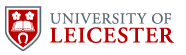 University of Leicester
University Road
Leicester 
LE1 7RHStudent Sponsorship AgreementBy completing a sponsorship agreement, the organisation named on this form undertakes liability for paying fees, when invoiced, for the student named below.Please note that a sponsor may only be a government body, Research Council, public or private organisation or scholarship awarding body. Do not complete this form if your fees are being paid by a relative. If payment is not received from the sponsor by the due date, the student will become liable for any amounts outstanding.Please tick one of the options below, and complete the amount to be paid if applicable:Please invoice for the annual course fees at the start of each year.Please invoice for the amount/percentage of £  for the current year onlyPlease invoice for an amount/percentage of £  for all years of the courseSponsorship undertakingOn behalf of the sponsoring organisation named above, I agree that the sponsor will pay, within 30 days from the date on the invoice, the amount specified above.I confirm that I hold the position stated above and that in that capacity I have the authority to bind the sponsor by signing this form. The University processes all personal data in accordance with the provisions of the Data Protection Act 2018. I understand that this agreement gives the University the right to disclose non-payment of fees to the Student.Student undertakingI understand that if the Sponsoring Organisation fails to pay my fees within a specified time then I will become fully liable for the amounts specified. Please note that the University will release relevant progress information to your sponsor as part of your sponsorship.University of Leicester Student Number: Student name:Course applied for:Planned start date:Sponsoring Organisation Invoicing Details Sponsoring Organisation Invoicing Details Name of organisationInvoicing Address, including postcodeContact namePosition in organisationTelephone numberEmail addressPurchase Order/Reference NumberSigned:Print name in full:Date :Signed:Print name in full:Date :